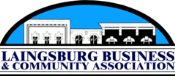 Agenda 11/07/18Call to order								7:45 am At City HallPublic comment- if any guests						 Review and accept minutes from last meeting						 Review and accept treasurer’s reportCity comments	-Rob Franks if anyCommittees Updates
 			Winterfest Update-Review of night’s activities Old Business- Review Unsung Hero/Business person of the year applications                        -Career Day/Life Skills updateNew Business- Working Together-Brief explanation will be talked about it in full at December’s meetingClose Meeting